		KEMENTERIAN RISET, TEKNOLOGI DAN PENDIDIKAN TINGGI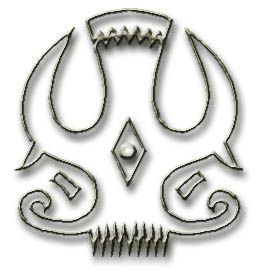 UNIVERSITAS TADULAKOFAKULTAS EKONOMI DAN BISNIS	                    Alamat : Jl. Soekarno Hatta Kampus Bumi Tadulako Telp. (0451) 429394KARTU MONITORING BIMBINGAN SKRIPSINama         :						Pembimbing I    :Stambuk   :						 Pembimbing II  :Palu,                                   2019Mengetahui,Koordinator Program Studi Manajemen,						Harnida Wahyuni Adda, SE., MA.Ph.D   NIP. 19750319 200003 2 001		KEMENTERIAN RISET, TEKNOLOGI DAN PENDIDIKAN TINGGIUNIVERSITAS TADULAKOFAKULTAS EKONOMI DAN BISNIS	                  Alamat : Jl. Soekarno Hatta Kampus Bumi Tadulako Telp. (0451) 429394KARTU MONITORING BIMBINGAN HASILNama         :						Pembimbing I    :Stambuk   :						 Pembimbing II  :Palu,                                   2019Mengetahui,Koordinator Program Studi Manajemen,						Harnida Wahyuni Adda, SE., MA.Ph.D   NIP. 19750319 200003 2 001		KEMENTERIAN RISET, TEKNOLOGI DAN PENDIDIKAN TINGGIUNIVERSITAS TADULAKOFAKULTAS EKONOMI DAN BISNIS	                    Alamat : Jl. Soekarno Hatta Kampus Bumi Tadulako Telp. (0451) 429394KARTU MONITORING BIMBINGAN PROPOSALNama         :						Pembimbing I    :Stambuk   :						 Pembimbing II  :Palu,                                   2019Mengetahui,Koordinator Program Studi Manajemen,						Harnida Wahyuni Adda, SE., MA.Ph.D   NIP. 19750319 200003 2 001NOSARAN / PERBAIKAN / KOREKSITANGGALPARAFNOSARAN / PERBAIKAN / KOREKSITANGGALPARAFNOSARAN / PERBAIKAN / KOREKSITANGGALPARAF